от 12.12.2013 г.										№ 1074О проведении личного первенства города Мирногопо фигурному катанию на коньках  В целях реализации мероприятий подпрограммы «Спортивный город» муниципальной целевой программы «Социальная среда» города Мирного Мирнинского района Республики Саха (Якутия) на 2013 – 2017 годы, городская Администрация постановляет:1. Провести  с 13 по 14 декабря 2013 года личное первенство города Мирного  по фигурному катанию на коньках.2. Утвердить Положение о проведении личного первенства города Мирного  по фигурному катанию на коньках  и смету расходов (приложение 1, 2).3. Разместить настоящее Постановление с приложением 1 на официальном сайте городской Администрации (www.gorodmirny.ru).  	4. Контроль исполнения настоящего Постановления возложить на и.о. Заместителя Главы Администрации по социальным вопросам Жаркинбекову Е.Б.Глава города                              	                 А.В. Басыров						        Приложение 1                                                                                                                                к  Постановлению Администрации   от 12.12.2013г. № 1074Положениео проведении личного первенства города Мирного по фигурному катанию на конькахЦели проведения первенства     Развитие и популяризация фигурного катания.     Организация досуга населения города.     Привлечение молодежи, пропаганда здорового образа жизни.     Выявление сильнейших спортсменов.2. Организация и руководство проведения первенства     Общее руководство проведения первенства осуществляет отдел по физической культуре и спорту городской Администрации.     Непосредственное проведение первенства возлагается на судейскую коллегию.     Главный судья –  Ладыгина О.Н.3.  Время и место проведения первенства     Первенство по фигурному катанию на коньках проводиться с 13 по 14 декабря 2013 года в городе Мирном (спорткомплекс «Кимбелит»  КСК АК «АЛРОСА»  (ОАО)).     Регистрация участников проводится с 13.00 до 13.30 часов.     Парад открытия первенства в 15.00 часов. Начало первенства в 15.15 часов 13 декабря 2013 года.          4. Участники  и программа первенства      Соревнования проводятся по существующим на момент проведения правилам фигурного катания.      При  регистрации  и прохождении мандатной комиссии участники первенства подтверждают  личную ответственность  за состояние своего здоровья с предъявлением справки, заверенной  врачом.             В первенстве  принимают участие:      Мальчики и девочки -1999 г.р. и старше      Мальчики и девочки -2000 г.р.      Мальчики и девочки -2001 г.р.      Мальчики и девочки -2002 г.р.      Мальчики и девочки -2003 г.р.      Мальчики и девочки -2004 г.р.      Мальчики и девочки -2005 г.р. и младше5.   Определение победителей и награждение        Победители и призеры определяются по итогам  соревнований и награждаются памятными призами и грамотами.6. Финансовые расходы   Расходы по проведению и организации первенства осуществляются за счет средств бюджета МО «Город Мирный».       По вопросам, связанным с организацией и проведением первенства, обращаться по телефону: 4-62-25 – отдел по физической культуре и спорту городской Администрации. __________________________________________________________________  АДМИНИСТРАЦИЯМУНИЦИПАЛЬНОГО ОБРАЗОВАНИЯ«Город Мирный»МИРНИНСКОГО РАЙОНАПОСТАНОВЛЕНИЕ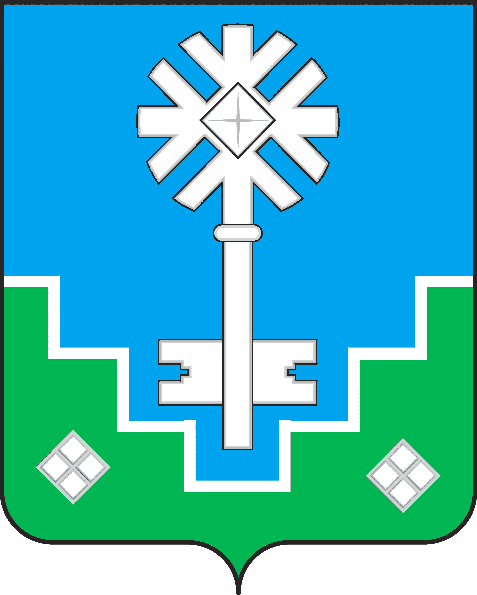 МИИРИНЭЙ ОРОЙУОНУН«Мииринэй куорат»МУНИЦИПАЛЬНАЙ ТЭРИЛЛИИ ДЬАhАЛТАТАУУРААХ